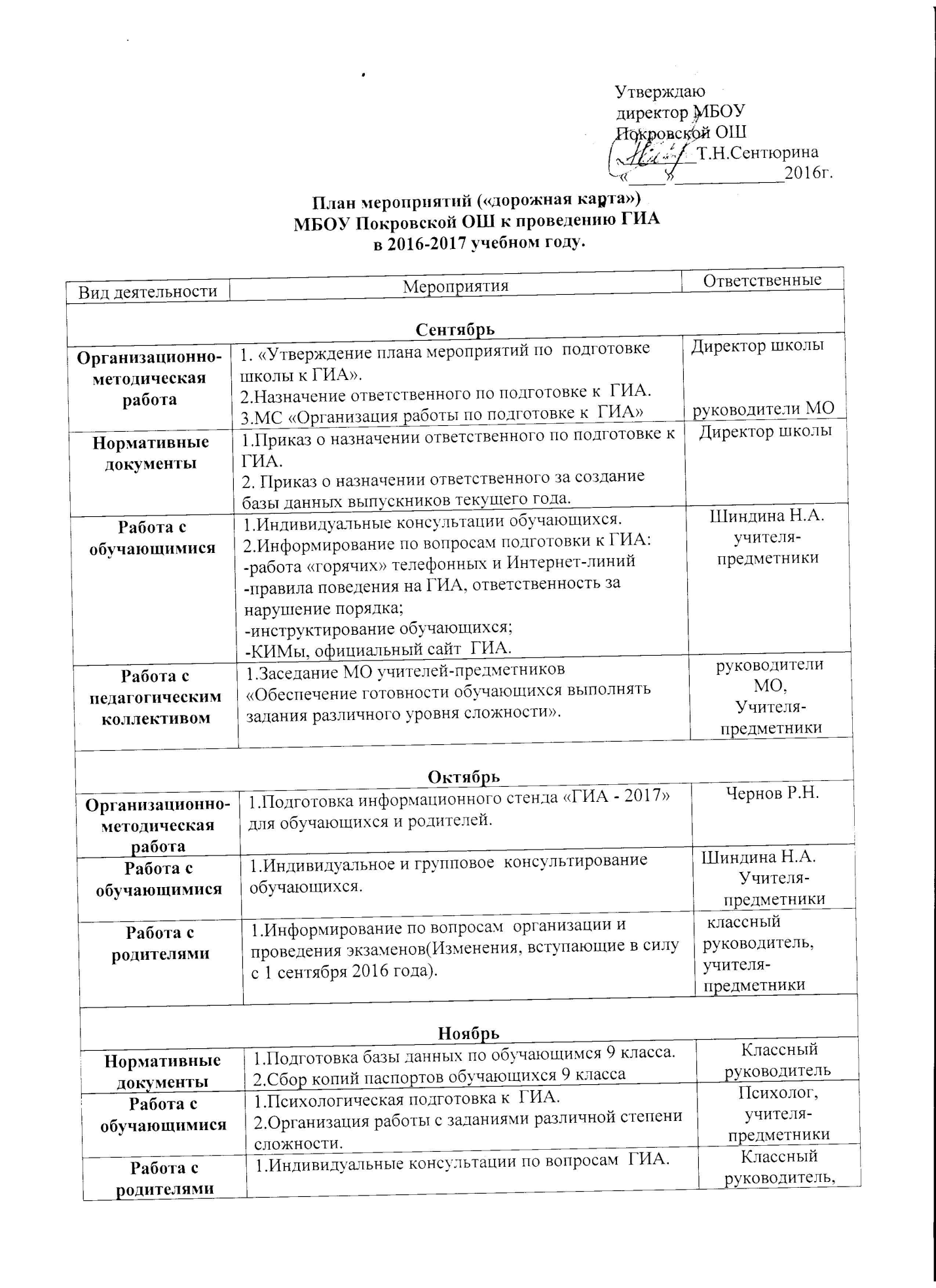 ДекабрьДекабрьДекабрьОрганизационно-методическая работа1.Подготовка материалов к выступлению на родительском собранииДиректор, классный руководитель, учителя-предметникиНормативные документы1.Первичное анкетирование: сбор письменных заявлений выпускников о выборе экзаменов в новой форме.Классный руководительРабота с обучающимися1.Психологическая подготовка к итоговой аттестации.2.Организация работы с заданиями различной степени сложности.3.Работа с бланками: сложные моменты, типичные ошибки.Психолог,Учителя-предметникиРабота с родителями1. Родительское собрание «Психологические особенности подготовки к ГИА».ПсихологРабота с педагогическом коллективом1.Контроль подготовки к ГИА  по предметам.Директор, учителя -предметники.ЯнварьЯнварьЯнварьОрганизационно-методическая работа1. Подготовка материалов для проведения пробных внутришкольных  экзаменов по обязательным предметам и предметам по выбору.Учителя-предметникиРабота с обучающимися1.Психологическая подготовка к ГИА.2.Индивидуальное консультирование обучающихся.3.Организация работы с заданиями различной степени сложности.4. Подготовка к проведению пробных экзаменов по выбору в форме ГИА.Учителя-предметникиРабота с родителями1.Информирование и консультирование по вопросам, связанным с итоговой аттестацией.Отв.по УРФевральФевральФевральОрганизационно-методическая работа1.Подготовка раздаточных материалов-памяток для выпускников, участвующих в ГИА.Классный руководитель,учителя-предметникиРабота с обучающимися1.Психологическая подготовка к ГИА.2.Индивидуальное консультирование обучающихся.3.Организация работы с заданиями различной степени сложности.4. Подготовка к проведению пробных экзаменов по выбору в форме  ГИА.Психолог,учителя-предметникиРабота с родителями1. Родительское собрание «О порядке подготовки и проведения  ГИА (нормативные документы, КИМы, правила поведения на экзамене и т.д.)»Классный руководитель,учителя-предметникиМартМартМартОрганизационно-методическая работа1. Подготовка материалов для проведения пробного внутришкольного экзамена по выбору.учителя-предметникиНормативные документы1.Приказ о проведении пробных внутришкольных экзаменов по выбору обучающихся в форме  ГИА.2.Сбор уточнённых данных о выборе экзаменов выпускниками.Директор школы,  классный руководительРабота с обучающимися1.Проведение пробных экзаменов.Отв. по УР,учителя-предметникиРабота с педагогическом коллективомРабота с классным руководителем. Контроль подготовки к ГИА.Отв. по УРАпрельАпрельАпрельОрганизационно-методическая работа1.Совещание «Организация итоговой аттестации выпускников школы в форме ГИА».Отв. по УРНормативные документы1.Оформление сводной таблицы участников экзаменационных испытаний по выбору.2.Приказ об утверждении списков обучающихся для сдачи  ГИА.3. Справка о результатах проведения пробного внутришкольного  ГИА.4.Статистический отчёт по результатам проведения пробного внутришкольного  ГИА.Отв. по УР, учителя-предметники, классный руководительРабота с обучающимися1.Проведение внутришкольного пробного экзамена в форме ГИА по русскому языку и математике.2.Анкетирование обучащихся после проведения пробных экзаменов.Отв. по УР, учителя-предметникиРабота с родителями1.Информирование родителей о результатах проведения пробного внутришкольного экзамена.Отв. по УР, классный руководительМайМайМайОрганизационно-методическая работа1.Подготовка списков обучающихся, сдающих экзамены по выбору и их утверждение.2.Размещение на информационном стенде расписания сдачи ГИА.Отв. по УР, классный руководительНормативные документы1.Подготовка приказа о допуске обучающихся 9 класса к сдаче ГИА.Директор школыРабота с обучающимися1.Оповещение обучающихся о способе их доставки к месту проведения  ГИА.2.Индивидуальное консультирование обучающихся.Директор, классный руководительИюньИюньИюньОрганизационно-методическая работа1. «Анализ результатов ГИА.2.Заседание МС «Мониторинг результатов  ГИА».Директор школы, отв. по УРНормативные документы1.Подготовка справки о качестве проведения и результатах  ГИА.Отв. по УР